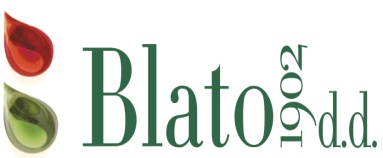 J E L O V N I K ZA   LISTOPAD 2022.TJEDANI.Potenc. alergeni u hrani* PONEDJELJAK  03.10.    Maneštra od leće, kukuruza, mrkve, krumpiraOdresci od suhog mesa Domaći desertgluten, jaja, mlijeko i mlij.proizv.*Polubijeli/miješani kruh gluten*    UTORAK 04.10.  Juneći gulaš s palentomJogurt mlijeko i mlij.proizv*Polub./miješ.kruh gluten*     UTORAK 04.10.  Juneći gulaš s palentomJogurt mlijeko i mlij.proizv*Polub./miješ.kruh gluten*     SRIJEDA 05.10.Goveđa juha gluten,jaja,celer*Kotleti na žaruĐuvečPolub./miješ.kruh gluten*    ČETVRTAK 06.10.Tjestenina špageti sa mljevnim mesom (umak bolognese)jaje, gluten* Sezonska salataPolub./miješ.kruhGluten*  PETAK  07.10.Svježa riba ili pohani oslić mlijeko i mlij.proizv., gluten, jaja*Blitva ili špinat s krumpirom Sezonsko voćePolub./miješ.kruhGluten*II.Potenc. .alergeni u hrani*PONEDJELJAK  10.10.    Maneštra od graha i ječma                   Odresci od suhog mesa                 Domaćidesertgluten,jaja, mlijeko i mlij.proizv*.                     Polub./miješ.kruh gluten*  UTORAK 11.10.     Juneći rižotoSezonska salataPuding mlijeko i mlij.proizv.orašasto voće*Polubijeli/miješani kruh gluten*  SRIJEDA 12.10.    Juha od povrća celer*Pečena ili pohana piletina mlijeko i mlij.proizv.,jaje, gluten*Krpice s kupusomPolub./miješ.kruh gluten*  SRIJEDA 12.10.    Juha od povrća celer*Pečena ili pohana piletina mlijeko i mlij.proizv.,jaje, gluten*Krpice s kupusomPolub./miješ.kruh gluten*   ČETVRTAK 13.10.Krumpir gulašSalata ciklaDesertgluten,jaja, mlijeko i mlij.proizv*.                     Polub./miješ.kruh gluten*    PETAK  14.10.Tjestenina gluten,jaje* u umaku od tune ili svježa riba sa krumpir salatom Sezonsko voćePolub./miješ.kruh gluten*III.Potenc..alergeni u hrani*PONEDJELJAK  17.10.    Maneštra od bijelog mesa i povrća  s noklicama od griza Domaći desert    gluten, oraš.voće*                 Polubijeli / miješani kruh gluten*UTORAK 18.10.     Pohani  mlijeko i ml.proiz.,jaje, gluten*          ili pečeni pileći odresciVarivo od svježeg kupusaJogurt mlijeko i mlij.proizvPolub./miješ.kruh gluten* SRIJEDA 19.10.   Povrtna  juha sa žličnjacima celer,gluten*       Pečeni kotleti na žaru                  Đuveč Polub./miješ. kruh gluten*  SRIJEDA 19.10.   Povrtna  juha sa žličnjacima celer,gluten*       Pečeni kotleti na žaru                  Đuveč Polub./miješ. kruh gluten*  ČETVRTAK 20.10. Polpete od miješanog mesa sa restanim krumpirom ili musaka  mlijeko i ml.proiz.*          Puding  mlijeko, orašasti plodovi Polub.miješani kruh gluten*PETAK  21.10.Pohani filet oslića gluten,jaje,mlijeko*  ili svježa riba  Blitva ili špinat s krumpirom       Sezonsko voće Polub./miješani kruh gluten*IV.Potenc. alergeni u hrani*PONEDJELJAK  24.10.    Maneštra od fažola s tjesteninom       Odresci od suhog mesa                     Domaći desert gluten,jaja, mlijeko i mlij.proizv*.                     Polub./miješ.kruh gluten*UTORAK 25.10.     Mesne okruglice u umaku sa prosomKrumpir pire mlijeko*Salata ciklaPolub./miješ.kruh gluten*SRIJEDA 26.10.     Pileći rižoto celer*Sezonska salataPolub./miješ.kruh gluten*Pileći rižotoSRIJEDA 26.10.     Pileći rižoto celer*Sezonska salataPolub./miješ.kruh gluten*Pileći rižotoČETVRTAK 27.10.Maneštra od junećeg mesa s miješanim povrćemDesertgluten,jaja*Polubijeli/miješani kruh gluten* PETAK 28.10.Riblje polpete ili pohani odrezak oslića gluten,jaje,mlijeko*  Krumpir salata VoćePolubijeli/miješani kruh gluten*V.Potenc. alergeni u hrani*PONEDJELJAK  31.10.    Istarska maneštra od fažola, kukuruza i povrća celer*Odresci od suhog mesa                     Desert gluten,jaja, mlijeko i mlij.proizv*.                     Polub./miješ.kruh gluten*